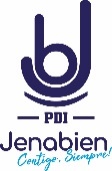                       2024/ FICHA TÉCNICA ANTECEDENTES EMPRESA Tabla referencial con valores precio mercado y precio convenioDocumentos que debe adjuntar:Fotocopia RUT de la empresaAntecedentes personería jurídica de quien firma la alianzaInforme EquifaxEnviar documentación al correo convenios@jenabien.clLas empresas deben tener mínimo un año en el mercado.En regiones, quienes canalizan la información son las Planas Mayores.Logo empresaNOMBRE EMPRESARazón SocialR.U.T. empresaResumen de la empresaPágina webDatos Representante legal(nombre, Rut, dirección)Años en el mercadoRegiónServicio que ofrece y % descuentoProceso para la adquisición del beneficioBeneficios adicionales(Promociones y ofertas) Cobertura (dirección de sucursales, teléfono y horario de atención)Formas de pagoEncargado de la alianza(nombre completo, correo, teléfono de contacto)Ejecutivo atención de socios(nombre completo, correo, teléfono de contacto)ObservacionesProductoValor realValor convenio% descuento